         КАРАР                                                               ПОСТАНОВЛЕНИЕ     «10» март 2015й.                        № 13                       «10» марта 2015г.                              О присвоении почтового адреса       В соответствии с постановлением правительства РФ от 19.11.2014г №1221 «Об утверждении правил присвоения, изменения и аннулирования адресов» на основании входящего заявления гражданина Исмагилова Илдара Миргасимовича , в целях обеспечения учета и оформления земельных участков и жилых  и нежилых помещений ПОСТАНОВЛЯЮ: 1.  Магазину (нежилое помещение) ранее имевшему почтовый адрес: Республика Башкортостан,  Шаранский район, Зириклы, ул.Дружбы 3 присвоить почтовый адрес: Республика Башкортостан, Шаранский район, с. Зириклы, ул. Дружбы д.1.  Глава сельского поселения      	                              Р. С. ИгдеевБАШКОРТОСТАН РЕСПУБЛИКАҺЫШАРАН РАЙОНЫМУНИЦИПАЛЬ РАЙОНЫЕРЕКЛЕ АУЫЛ СОВЕТЫАУЫЛ БИЛӘМӘҺЕ ХАКИМИӘТЕ452641, Шаран районы, Ерекле ауылы, Дуслык урамы, 2Тел.(34769) 2-54-46, факс (34769) 2-54-45E-mail:zirikss@yandex.ru, http://zirikly.sharan-sovet.ruИНН 0251000711, ОГРН 1020200612948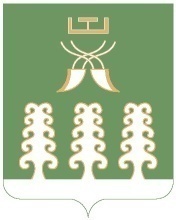 РЕСПУБЛИКА БАШКОРТОСТАНМУНИЦИПАЛЬНЫЙ РАЙОНШАРАНСКИЙ РАЙОНАДМИНИСТРАЦИЯСЕЛЬСКОГО ПОСЕЛЕНИЯЗИРИКЛИНСКИЙ СЕЛЬСОВЕТ452641, Шаранский район, с.Зириклы, ул.Дружбы, 2Тел.(34769) 2-54-46, факс (34769) 2-54-45E-mail:zirikss@yandex.ru, http://zirikly.sharan-sovet.ruИНН 0251000711, ОГРН 1020200612948